Quiz zur Völkerwanderung (ab 375 bis 568 n.Chr.)Das nachfolgende Quiz beschäftigt sich mit einem historischen Ereignis, das als „Völkerwanderung“ bekannt wurde und sich zwischen den Jahren 375 und 568 nach Christus abspielte. Um das Quiz bestreiten zu können, solltest du das Quellen- und Kartenmaterial im Geschichtsbuch auf den Seiten 144 bis 146 oder das Internet aufmerksam nach Hinweisen durchsuchen! „Die Barbaren kommen!“ Wer ist mit dem Begriff „Barbar“ gemeint?Im Allgemeinen_________________________________________________________________Im Besonderen (Nenne einige Stämme und prüfe, ob die Stammesnamen auch heute noch verwendet werden!)_____________________________________________________________________________________________________________________________________________________________________________________________________________________________________________________________________________________________________________________________________Warum „kommen die Barbaren?“Welchen Hinweis gibt die Karte auf S. 146 hierzu?__________________________________________________________________________________________________________________________________Was vermutest du, könnte noch Anlass für die Wanderung der „Barbaren“ gewesen sein?____________________________________________________________________________________________________________________________________________________________________________________________________________________________________________________________________Welcher Stamm drang besonders weit nach Süden vor?	________________________________________________________________Finde fünf Schlagwörter, die die Zeit der Völkerwanderung gut beschreiben! (Hinweise dazu findest du in der Quelle M3/Seite 146.)______________________________________________________________________________________________________________________________________________________________________________________________________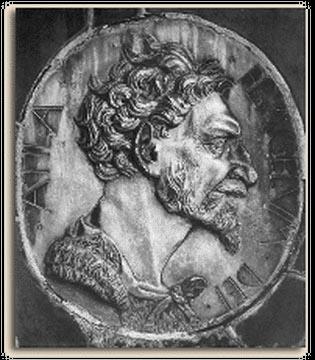 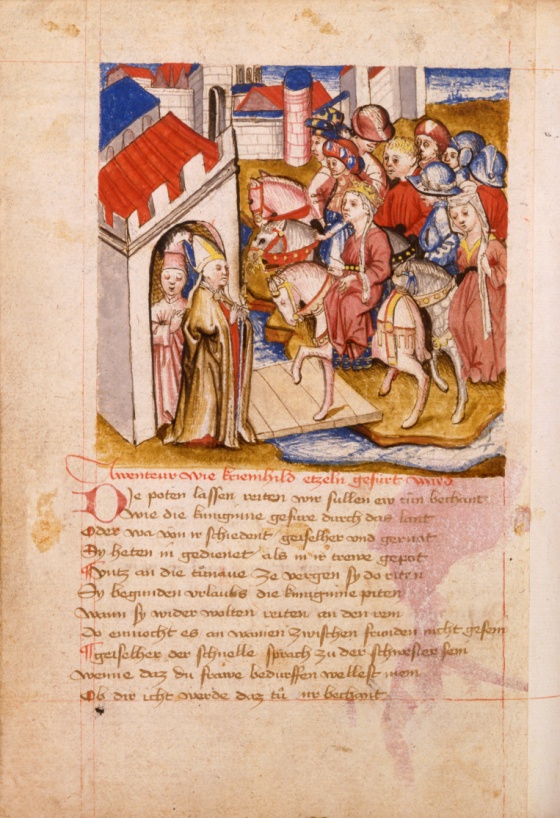 